ПРЕСС-РЕЛИЗ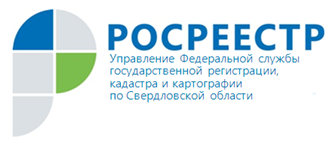 Управление Росреестра по Свердловской области подвело промежуточные итоги реализации проекта по наполнению ЕГРН необходимыми сведениямиВ Свердловской области утверждена Дорожная карта по реализации проекта «Наполнение Единого государственного реестра недвижимости необходимыми сведениями».В этой связи УправлениемРосреестра по Свердловской области (Управление) проводится большая работа по внесению в Единый государственный реестр недвижимости (далее – ЕГРН) сведений о границах между субъектами РФ, границах муниципальных образований и населенных пунктов.На территории региона по состоянию на 18.06.2021 в ЕГРН содержатся сведения о:6 границах между субъектами РФ(85,7%);94 границах муниципальных образований (100%);1574 границах населенных пунктов (85,2%);12167 границах территориальных зон (89,1);30639 границах зон с особыми условиями использования территорий;1245 территории объектов культурного наследия;178 особо охраняемых природных территориях;229 санитарно-защитных зонах;567 зонах охраны объектов культурного наследия;1 особой экономической зоне;30 лесничествах;375 береговых линиях;860 прибрежных защитных полосах;908 водоохранных зонах.«Совместная работа Росреестрас органамигосударственной власти и органами местного самоуправления по реализации «Дорожных карт» очень важна, так как установление границ, внесение сведений о границах в ЕГРН способствует эффективному управлению территориями и земельными ресурсами Свердловской области, повышает инвестиционную привлекательность региона. Достоверная и полная информация в ЕГРН позволяет предотвратить незаконноестроительство в охранных зонах объектов культурного наследия, защитить такие объекты от повреждения или уничтожения.   Застройщики будут четкопонимать все риски в случае использования земель, расположенных в зонах затопления,подтопления,водоохранных и санитарно-защитных зонах», - отметил директор филиала ФГБУ «ФКП Росреестра» по УФО Рафаэль Лутфуллин.Контакты для СМИПресс-служба УправленияРосреестра по Свердловской области +7 343 375 40 81  press66_rosreestr@mail.ruwww.rosreestr.gov.ru620062, г. Екатеринбург, ул. Генеральская, 6 «А».